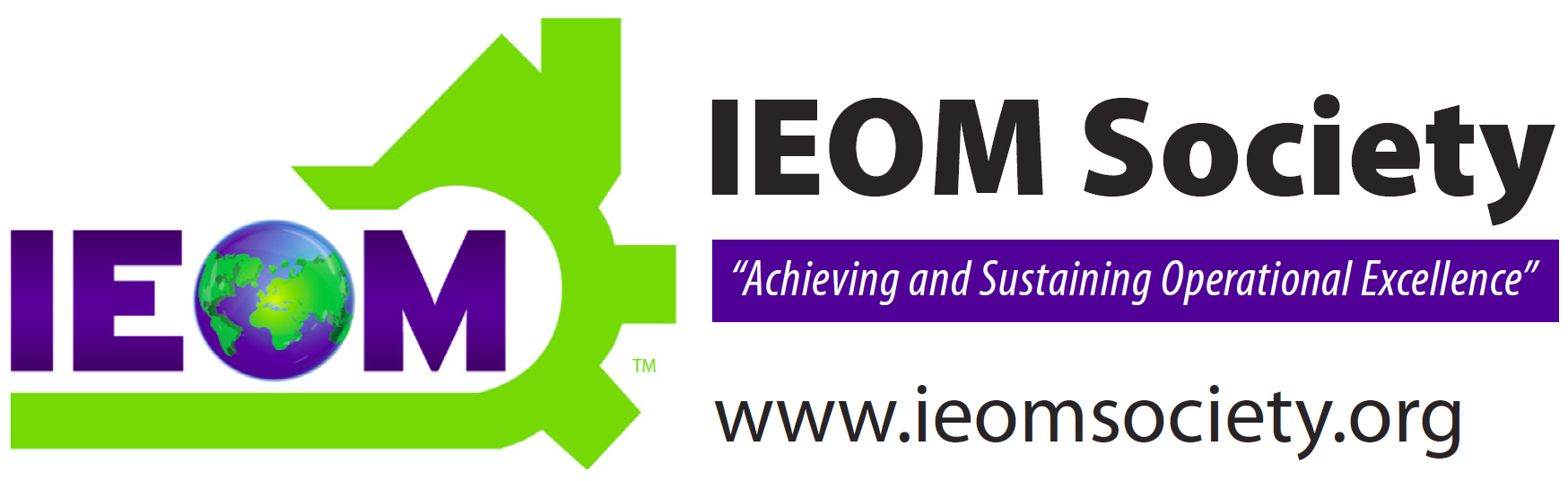 IEOM Society International Student Chapter Activity ReportDate _____________ Chapter Name ________________________________________________President (Name, Email and WhatsApp Number): _____________________________________Faculty Advisor (Name, Email and WhatsApp Number): _________________________________Date of Activity: ___________ Type of Activity ________________________________________*Description of Activity:Photos of Activity: *Types of ActivitiesPlant Tour:Poster Competition:Industry Speaker: Fund Raiser: Membership Promotion:Alumni Engagement:Chapter Sponsored Symposium:Design CompetitionCollaboration with other IEOM ChaptersSpeaking competition with IEOM topicsPlease send the completed form to Professor Don Reimer and IEOM Operations Team at donreimer@ieomsociety.org and info@ieomsociety.orgIndustrial Engineering and Operations Management Society International IEOM Society International21411 Civic Center Drive, Suite 205Southfield, Michigan 48076, USAPhone: 1-248-450-5660, Email: info@ieomsociety.orghttp://ieomsociety.org/ 